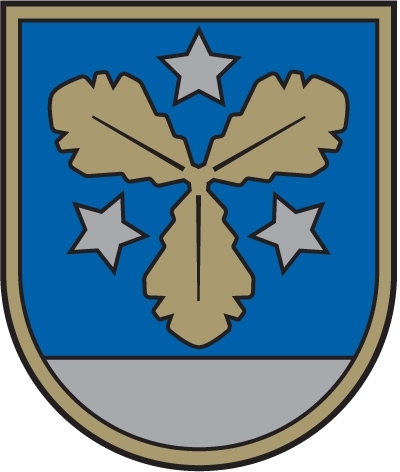 AIZKRAUKLES NOVADA PAŠVALDĪBAS DOMELāčplēša iela 1A, Aizkraukle, Aizkraukles nov., LV-5101, tālr. 65133930, e-pasts dome@aizkraukle.lv, www.aizkraukle.lv Aizkrauklē09.12.2021. 							ārkārtas sēdes protokols Nr.21., 1.p.LĒMUMS Nr. 565Par 2021.gada 10.oktobra saistošo noteikumu Nr.2021/12“Par augstas detalizācijas topogrāfiskās informācijas aprites kārtībuun izcenojumiem Aizkraukles novadā” precizēšanuSaskaņā ar Vides aizsardzības un reģionālās attīstības ministrijas (turpmāk VARAM) 13.11.2021. vēstuli Nr.1-18/10099 ar kuru VARAM  ir izteikusi iebildumus saistošajos noteikumos Nr.2021/12 “Par augstas detalizācijas topogrāfiskās informācijas aprites kārtību un izcenojumiem Aizkraukles novadā” un lūdz precizēt saistošos noteikumus svītrojot 24.punktu.       Atbilstoši Ģeotelpiskās informācijas likuma 13.panta sestajai daļai, vietējā pašvaldība, lai nodrošinātu savu funkciju un uzdevumu izpildi, par savu administratīvo teritoriju izveido un uztur augstas detalizācijas topogrāfiskās informācijas datubāzi atbilstoši Ministru kabineta noteiktajai augstas detalizācijas topogrāfiskās informācijas specifikācijai, veic iesniegtās informācijas pārbaudi un nodrošina datubāzes sadarbspēju ar centrālo datubāzi Ministru kabineta noteiktajā kārtībā. Pašvaldības dome nosaka augstas detalizācijas topogrāfiskās informācijas iesniegšanas un pieņemšanas kārtību, savukārt 26.panta septiņi prim daļa nosaka, ka vietējā pašvaldība savos saistošajos noteikumos nosaka maksu par tās turējumā esošās ģeotelpiskās informācijas izmantošanu, ģeotelpiskās informācijas pakalpojumiem un maksas piemērošanas kārtību.Saistošo noteikumu projekts nosaka kārtību, kādā Aizkraukles novada administratīvajā teritorijā notiek augstas detalizācijas topogrāfiskās informācijas izsniegšana, pieņemšana, pārbaude, uzkrāšana, aktualizēšana un uzturēšana.Pamatojoties uz Ģeotelpiskās informācijas likuma 13.panta sesto daļu, 26.panta septiņi prim daļu, Ministru kabineta 2012.gada 24.aprīļa noteikumu Nr.281 "Augstas detalizācijas topogrāfiskās informācijas un tās centrālās datubāzes noteikumi" 69.punktu, atklāti balsojot ar 15 balsīm “Par” (  Leons LĪDUMS, Arvis UPĪTS, Evija VECTIRĀNE, Zane ROMANOVA, Dāvis KALNIŅŠ, Aivars MIEZĪTIS, Dainis VINGRIS, Andris ZĀLĪTIS, Uģis RUBENIS, Guntis LIBEKS, Anita OSTROVSKA, Andris AMBAINIS, Aigars LUKSS, Uldis DZĒRVE, Einārs ZĒBERGS), "Pret" – nav,  "Atturas" – nav,  Aizkraukles novada dome NOLEMJ:Apstiprināt precizētus saistošos noteikumus Nr.2021/12 “Par augstas detalizācijas topogrāfiskās informācijas aprites kārtību un izcenojumiem Aizkraukles novadā” un paskaidrojuma rakstu (pielikums).Uzdot Aizkraukles novada pašvaldības kancelejai pārzinei Ingrīdai KRĒSLIŅAI saistošos noteikumus un to paskaidrojuma rakstu triju darba dienu laikā pēc to parakstīšanas elektroniskā veidā nosūtīt Vides aizsardzības un reģionālās attīstības ministrijai atzinuma sniegšanai. Ja Vides aizsardzības un reģionālās attīstības ministrijas atzinumā nav izteikti iebildumi par pieņemto saistošo noteikumu tiesiskumu vai pašvaldībai likuma noteiktajā termiņā atzinums nav nosūtīts, uzdot Aizkraukles novada pašvaldības kancelejai pārzinei Ingrīdai KRĒSLIŅAI saistošos noteikumus nosūtīt publicēšanai saistošos noteikumus oficiālajā izdevumā "Latvijas Vēstnesis".Pēc saistošo noteikumu spēkā stāšanās, uzdot Aizkraukles novada pašvaldības sabiedrisko attiecību speciālistam publicēt saistošos noteikumus pašvaldības mājaslapā internetā www.aizkraukle.lv.Noteikt, ka Saistošie noteikumi stājas spēkā 2022.gada 1.janvārī.Ar Saistošo noteikumu spēkā stāšanos, atzīt par spēku zaudējušiem:Aizkraukles novada domes 2011.gada 27.oktobra saistošos noteikumus Nr.12 „Par augstas detalizācijas topogrāfiskās informācijas aprites kārtību Aizkraukles novadā”;Jaunjelgavas novada domes 2010.gada 28.oktobra saistošos noteikumus Nr.9 „Jaunjelgavas novada teritorijas digitālās topogrāfiskās uzmērīšanas noteikumi”;Kokneses novada domes 2012.gada 25.aprīļa saistošos noteikumus Nr.7 „Par augstas detalizācijas topogrāfiskās informācijas apriti, aktualizāciju un vienotā digitālā topogrāfiskā plāna uzturēšanas kārtību Kokneses novadā”;Pļaviņu novada domes 2012.gada 26.janvāra saistošos noteikumus Nr.2 „Par ģeotelpiskās informācijas aprites kārtību Pļaviņu novadā”;Neretas novada domes 2010.gada 27.maija saistošos noteikumus Nr.7/2010 „Par augstas detalizācijas topogrāfiskās informācijas iesniegšanas un pieņemšanas kārtību Neretas novada datubāzē”;Skrīveru novada domes 2010.gada 28.jūnija saistošos noteikumus Nr.16 „Par augstas detalizācijas topogrāfiskās informācijas aprites kārtību Skrīveru novadā”.Pielikumā: Saistošie noteikumi Nr.2021/12 “Par augstas detalizācijas topogrāfiskās informācijas aprites kārtību un izcenojumiem Aizkraukles novadā” ar paskaidrojuma rakstu uz 11 lp.Sēdes vadītājs,domes priekšsēdētājs	Šis dokuments ir elektroniski parakstīts ar drošu elektronisko parakstu un satur laika zīmoguL.Līdums